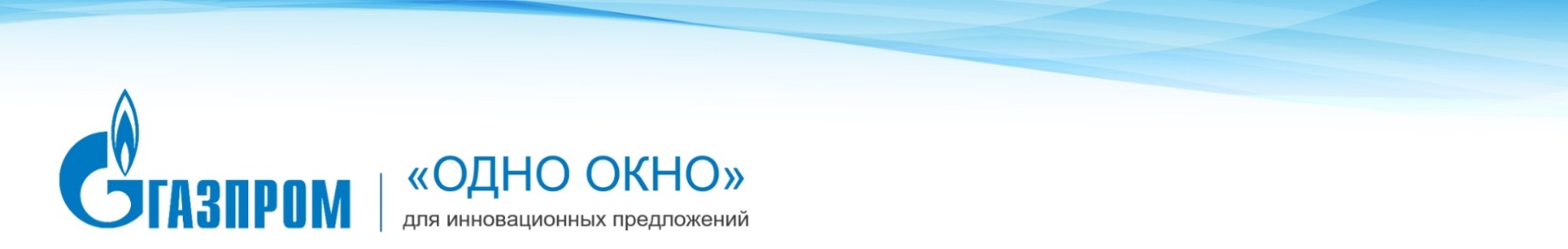 Заявка на участие в семинаре-совещании по взаимодействию ПАО «Газпром» с поставщиками инновационной продукции из числа субъектов малого и среднего предпринимательства Данные об организации-участникеСостав делегации Заявка темы доклада / предложения для включения в повестку профильных секционных заседаний Для подтверждения Вашего участия в семинаре-совещании просьба направить заявку в электронном виде на e-mail: a.a.skvortsov@adm.gazprom.ruНазвание организации(полностью)Ф.И.О. руководителя организации, должность (полностью)Фактический адрес (с индексом)Телефон/факс (с кодом)e-mail№Фамилия, Имя, Отчество (полностью):Должность:Контактный телефон и адрес эл. почтыСекция для участия, согласно программе*1234№Тема доклада (предложение о внедрении инновационной продукции в ПАО «Газпром»)СекцияДокладчик123